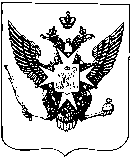 Муниципальный Советгорода ПавловскаРЕШЕНИЕот 21 декабря 2016 года					            		№ 10/5.1О рассмотрении представления Контрольно-счетной палаты Санкт-ПетербургаРассмотрев и обсудив представление Контрольно-счетной палаты Санкт-Петербурга от 07.12.2016 № 2-254/16-3 об устранении нарушений действующего законодательства, выявленных в ходе выборочной проверки формирования и исполнения бюджета  внутригородского муниципального образования Санкт-Петербурга город  ПавловскМуниципальный Совет города Павловска	РЕШИЛ:	1. Аппарату Муниципального Совета города Павловска включить в План нормотворческой деятельности Муниципального Совета  города  Павловска на  1 квартал 2017 года внесение изменений в Положение о бюджетном процессе в муниципальном образовании город Павловск в соответствии с замечаниями КСП, указанными в пункте 5 представления.	2. Поручить  главе Местной администрации города Павловска принять меры по совершенствованию работы Местной администрации по систематизации, мониторингу действующего бюджетного законодательства, инициировать при необходимости предложения по своевременному внесению изменений в нормативные правовые акты Муниципального Совета города Павловска.            3. Учитывая устранение большей части выявленных нарушений действующего законодательства, отсутствие в них коррупционной составляющей, а также отсутствие влияния этих нарушений на качество решения вопросов местного значения и исполнение отдельных государственных полномочий, не привлекать к ответственности должностных лиц, ответственных за данные нарушения.	4. Решение вступает в силу со дня принятия.	5. Контроль за исполнением настоящего решения возложить на главу муниципального образования города Павловска.Глава муниципального образования города Павловска                                                                                              	В.В. Зибарев